Referat fra årsmøtet i Høvik Verk Vel (HVV), 13. mars 2018Årsmøtet ble avholdt på Høvik bibliotek. Til stede fra styret var:Øystein Goksøyr			FormannTone Lindem				KassererRita Roarsen 				MedlemLise Sveberg				MedlemStein Sandved Bønkan			Representant fra DNV GLHelge Finanger				MedlemEllisiv Halvorsen			MedlemOdd Nakland 				MedlemAnne Jortveit				VaramedlemØyvind Almaas				VaremedlemIngrid Louise Falkenberg		VaremedlemMerete Markussen			VaremedlemDet møtte totalt ca. 50 medlemmer.Årsmøtet startet med et kulturelt innslag og samtale der Høvik Bokhandel innehaver, Hanne Bakken, ble intervjuet av Anne Jortveit. Hanne fortalte litt om historien til bokhandelen og motivasjonen hennes for å drive bokhandlene videre. Innslaget ble avsluttet med utdeling av Vellets rose, som i år gikk til 3. generasjon innehaver av Høvik Bibliotek, Hanne Bakken. Prisen gis for en meget stor innsats over lang tid for å fremme interessen for bøker og den lokale bokhandelen på Høvik.1. Innkalling og dagsorden godkjentLeder for HVV, Øystein Goksøyr, ønsket velkommen og orienterte om dagsorden. Det var ingen merknader til innkalling bortsett fra at det ble påpekt fra salen at noen husstander ikke hadde mottatt innkallingen til årsmøtet. Glassverkveien ble trukket frem som en vei der flere mente de ikke har mottatt innkallingen. Det ble diskutert om innkallingen kunne ha kommet bort med reklamen fra postkassene. Styret følger opp dette i forhold til neste års utsendelse.2. Valg av ordstyrer og referent og to representanter til å skrive under protokollStein Bønkan ble valgt til ordstyrer. Helge Finanger ble valgt til referent. Espen Kjær og Bitte Kvadsheim ble valgt til å undertegne protokollen.3. Årsmelding for 2017Årsmeldingen for 2017 ble gjennomgått. Det har vært lagt ned mye godt frivillig arbeid i året som har gått. Spesielt ble tenning av julegran trukket frem som et nytt og vellykket arrangement. Det var bred enighet om at arrangementet bør fortsette som en årlig tradisjon.For mer informasjon, se på HVV`s hjemmesider www.hovikverkvel.no og Facebook-siden: «Høvik Verk vel».Rettelse til Årsmeldingen: Dato for kvist og hageavfall våren 2018 er 8.-15. mai.Årsmeldingen ble godkjent.4. Regnskapet 2017Kasserer Tone Lindem presenterte regnskapet for 2016. Regnskapet ble godkjent.5. Budsjett 2018Kasserer Tone Lindem redegjorde videre kort for hovedpunktene i budsjettet for 2017.Budsjettet ble vedtatt. 6. Innkomne saker: Høvik Bibliotek som kulturhus og grendehus, ved Øystein GoksøyrTrygg skolevei: Involvering av sameiene i Høvikåsen, Høvikvollen, Høvikslette, Fjordveien 88 og Nedre Høvik Borettslag, ved Charlotte Lind.Utsending av referat etter årsmøtet, ved Rita Roarsen.Turnhallen som grendehus, Rita Roarsen.Sak 1Øystein Goksøyr orienterte om vedtak i styret med 6 mot 1 flertall for Høvik bibliotek som kulturhus og grendehus. Øystein viste til at det var flere argumenter som taler for en videre satsning på Høvik bibliotek som kulturhus og grendehus og trakk frem at styrets beslutning vil gi økt grunnlag for videre eksistens for Høvik bibliotek, om det også får status som kulturhus og grendehus.Sak 2Charlotte Lind tok opp og ønsker sterkere involvering av sameiene i styrets dialog med FAU ogkommunen om trafikksituasjonen i Fjordveien. Hun appellerte til styret om å inkludere sameiene i Høvikåsen, Høvikvollen, Høviksletta, Fjordveien 88 og Nedre Høvik Borettslag i dialogen med kommunen om Trygg skolevei prosjektet.Sak 3.Rita Roarsen ønsket fysisk utsendelse av referatet fra årsmøtet og argumenterte for dette blant annet med at flere eldre ikke har god nok datakompetanse for å finne dette på nettet. Det var derimot bred enighet i salen om at det ønskes kommunisert i innkallingen hvor referatet vil bli lagt ut på nettet, slik at referatet lettere kan finnes på nettet. I tillegg legges referatet i papirutgave på Høvik bibliotek.Sak 4Rita Roarsen holdt en appell for Turnhallen som grendehus og ønsket at årsmøtet skulle overprøve  styrets vedtak om Høvik bibliotek som grendehus på Høvik. Flere av beboerne og deltakere på møtet gav uttrykk for støtte til styrets vedtak om Biblioteket som grendehus. Enkelte av styrets øvrige medlemmer orientert om deres argumenter for hvorfor de ikke stemte for Turnhallen som grendehus. Styret ønsker å konsentrere sin innsats for å sikre bibliotekets fremtid, styret er bekymret for økonomien i hvordan løfte Turnhallen til et Grendehus, beliggenhet ble også nevnt som en utfordring for Turnhallen som Grendehus. 7. Valg av medlemmer til styret, varamedlemmer og valgkomiteenLeder av valgkomiteen Jørgen L. Storlie innledet med å vise til at valgkomiteen er uavhengig av styret og at komiteen ikke rapporterer til styret.Som følge av konflikter i styret har det vist seg vanskelig å renominere enkelte medlemmer samt vanskelig å finne nye styremedlemmer.Som følge at dette valgte leder av valgkommitteen å stille mistillitsforslag mot det sittende styret som velmedlem. Se kopi av vedlagt mistillitsforslag.Ordstyrer Stein Bønkan gjennomførte en avstemning på årsmøtet om styret skulle kastets som følge av mistilitsforslaget. Stemmene ble talt opp og viste alminnelig flertall for å kaste styret.Valgkomiteens forslag til nytt styre:Øystein Goksøyr, leder (velges for 2 år)		oystein.goksoyr@dnvgl.com 	 	959 01 329Tone Lindem, kasserer (velges for 2 år)		tone.lindem@manpowergroup.no 	950 34 196Lise Sveberg (velges for 2 år)			lisveb@me.com 			917 59 366Odd Nakland (velges for 1 år)			oddnak@gmail.com			917 85 610Øyvind Almaas (velges for 1 år) 		oey-balm@online.no  			901 68 778Merete Markussen (velges for 1 år)		memamu@online.no			951 00 775Ellisiv Halvorsen (velges for 2 år) 		ellisiv.halvorsen@sebkort.no		408 053 05 Representant fra DNV GL (DNV GL ønsker ikke representant)Varamedlemmer:Anne Jortveit (velges for 1 år)			annejortveit@hotmail.com 		976 71 822Ingrid L. Falkenberg, (velges for 2 år)		ingrid.falkg@gmail.com 		977 63 958Revisor:Kjell ChristensenValgkomite:Jørgen L. Storlie, leder (1 år gjenstår) 	jorgen.storlie@gmail.com  		922 32 988Marius Liaaen (1 år gjenstår)		marilaae@cisco.com 			982 28 171Andreas Birkeland (1 år gjenstår)	ab@marlowarkitekter.no 		913 945 97 Det ble kommentert fra salen at det er beklagelig DNV GL ikke lenger ønsker å være representert i styret.Valg av styre, revisor og valgkomité ble ved flertall vedtatt.Fra vedtektene:Styret består av formann og 6 (seks) styremedlemmer. Formannen og styrets øvrige medlemmer velges for to år av gangen. Det skal tilstrebes overlapping i valgperiodene.Revisor velges for ett år. Valgkomite på tre medlemmer velges for tre år, slik at ett medlem velges hvert år. Alle myndige medlemmer av vellet er valgbare. Gjenvalg kan finne sted.8. Orienteringer på årsmøtet: Følgende orenteringer ble avholdt i.h.t. dagsorden:Kulturpark rundt Høvik Bibliotek og Høvik Kirke v. Anne JortveitJulegrantenning, informasjonsskilt på kyststien og andre nærmiljøtiltak v. Ingrid L. Falkenberg Trygg skolevei – samarbeid mellom vellet og Høvik Verk Skole FAU v. Lise SvebergUtdeling av jubileumsbøker til skole, barnehager, foreninger og kulturinstitusjoner v. Helge FinnangerHøvik Bibliotek og Høvik Biblioteks Venner v. Anne JortveitE18 v. Øyvind AlmaasMøtet ble avslutte 21:20Høvik, 13. mars 2018Styret i Høvik Verk Vel:Øystein Goksøyr	Tone Lindem			Odd Nakland		Øyvind Almaas	Merete Markussen	Ellisiv Halvorsen	             Lise SvebergBitte Kvadsheim					Espen Kiærsign							sign	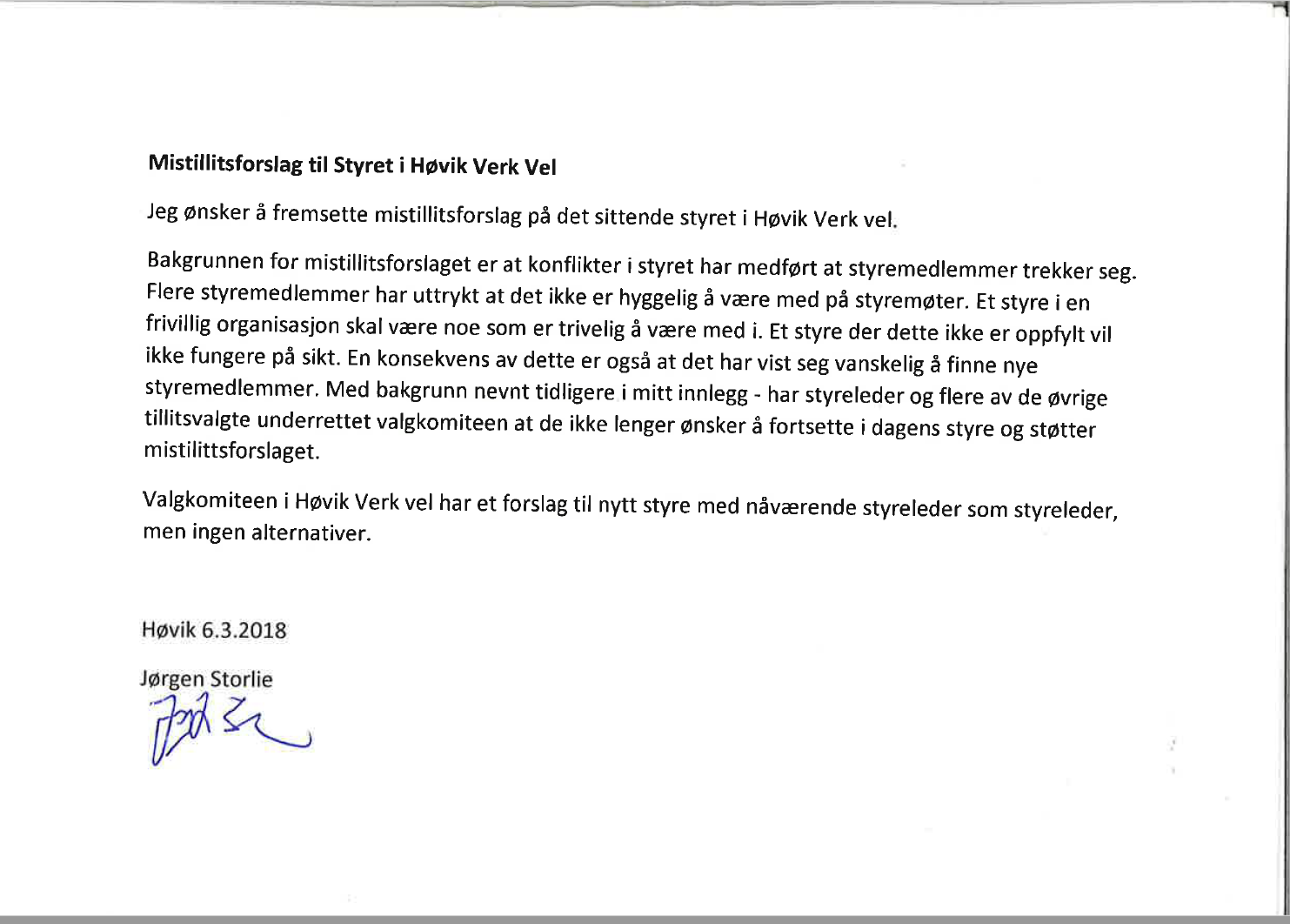 